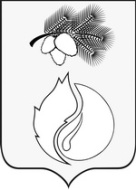 АДМИНИСТРАЦИЯ ГОРОДА КЕДРОВОГОПОСТАНОВЛЕНИЕТомская областьг. КедровыйВо исполнении статьи 72 Земельного кодекса Российской Федерации от  23.06.2014 № 171-ФЗ, в соответствии с Законом Томской области от 18.09.2015 № 124-ОЗ «О порядке осуществления муниципального земельного контроля в Томской области»ПОСТАНОВЛЯЕТ: 1. Утвердить план муниципального земельного контроля физических лиц по соблюдению земельного законодательства за использованием и охраной земель муниципального образования «Город Кедровый» на 2019 год согласно приложению.2. Разместить настоящее постановление на официальном сайте администрации города Кедрового в информационно-телекоммуникационной сети «Интернет» http://www.kedradm.tomsk.ru.3. Контроль за исполнением настоящего постановления возложить на Первого заместителя Мэра города Кедрового.ПЛАН муниципального земельного контроля физических лиц по соблюдению земельного законодательства за использованием и охраной земель муниципального образования «Город Кедровый» на 2019 год26 декабря 2018 г.№ 620Об утверждении плана муниципального земельного контроля физических лиц по соблюдению земельного законодательства за использованием и охраной земель муниципального образования «Город Кедровый» на 2019 годИ.о.МэраИ.Н. АлексееваПриложение УТВЕРЖДЕНО:Постановлением Администрации города Кедрового от «26» декабря 2018 г. № 620№ п/пФИОАдрес земельного участкаЦелевое назначениеКатегория земельСрок1Усиков Виктор ФилипповичТомская область, г. Кедровый, Промышленный район, квартал 12, уч. №09Гаражное стр-во и другие хоз.постройкиЗемли населённых пунктов1 квартал2Руснак Дмитрий Фёдоровичобл. Томская г. Кедровый р-н Промышленный квартал 12, уч. 10Гаражное стр-во и другие хоз.постройкиЗемли населённых пунктов1 квартал3Прокофьев Сергей ЮрьевичТомская область, г. Кедровый, Промышленный район, квартал № 12, участок № 18Для размещения и эксплуатации гаража личного пользования.Земли населённых пунктов1 квартал4Уткин Геннадий ВалентиновичРоссийская Федерация, Томская область, г. Кедровый, Промышленный район, квартал №12, участок №22Гаражное стр-во и другие хоз.постройкиЗемли населённых пунктов1 квартал5Дмитриева Амина Сарсеновнаобл.Томская, г.Кедровый, р-н.Промышленный, квартал 12, уч.№24Гаражное стр-во и другие хоз.постройкиЗемли населённых пунктов1 квартал6Мищерякова Людмила ТухтаевнаТомская обл., г. Кедровый, Промышленный район, квартал № 12, участок № 40Гаражное стр-во и другие хоз.постройкиЗемли населённых пунктов2 квартал7Кондрашенко Виталий Валерьевич  Томская обл., г. Кедровый, р-н Промышленный, квартал 12, уч.36Для размещения гаража.Земли населённых пунктов2 квартал8Герасимович Александр ИвановичРоссийская Федерация, Томская область, муниципальное образование «Город Кедровый», урочище «Яровое», квартал №06, участок №60Коллективное садоводствоЗемли сельскохозяйственного назначения2 квартал9Журба Александр ВикторовичРоссийская Федерация, Томская область, муниципальное образование «Город Кедровый», урочище «Яровое», квартал №06, участок №61Коллективное садоводствоЗемли сельскохозяйственного назначения2 квартал10Самойлова Светлана НиколаевнаРоссийская Федерация, Томская область, муниципальное образование «Город Кедровый», урочище «Яровое», квартал №06, участок №63Коллективное садоводствоЗемли сельскохозяйственного назначения2 квартал11Барсуков Геннадий АлександровичРоссийская Федерация, Томская область, муниципальное образование «Город Кедровый», урочище «Яровое», квартал №02, участок №09Коллективное садоводствоЗемли сельскохозяйственного назначения2 квартал12Моренко Сергей ВасильевичРоссийская Федерация, Томская область, муниципальное образование «Город Кедровый», урочище «Яровое», квартал №02, участок №11Коллективное садоводствоЗемли сельскохозяйственного назначения2 квартал13Усикова Ирина НиколаевнаТомская область, муниципальное образование «Город Кедровый», п. Калининск, ул. 40 лет Победы, 7Для ведения личного подсобного хозяйстваЗемли населённых пунктов2 квартал14Сутягин Анатолий ВикторовичТомская область, муниципальное образование «Город Кедровый», п. Калининск, ул. Молодежная, 8Для ведения личного подсобного хозяйстваЗемли населённых пунктов3 квартал15Уловская Анна ВалерьевнаТомская область, муниципальное образование «Город Кедровый», п. Калининск, ул. Новая, 9Для ведения личного подсобного хозяйстваЗемли населённых пунктов3 квартал16Филимонова Татьяна ЮрьевнаТомская область, муниципальное образование «Город Кедровый» , п. Калининск, ул. Новая, 7Для ведения личного подсобного хозяйстваЗемли населённых пунктов3 квартал17Нелаев Александр ГригорьевичТомская область, муниципальное образование «Город Кедровый» , п. Калининск, ул. Новая, 5Для ведения личного подсобного хозяйстваЗемли населённых пунктов3 квартал18Сухова Светлана АлексеевнаРоссийская Федерация, Томская область, муниципальное образование «Город Кедровый», урочище «Яровое», квартал №04, участок №67Коллективное садоводствоЗемли сельскохозяйственного назначения3 квартал19Живаго Александр ИвановичРоссийская Федерация, Томская область, муниципальное образование «Город Кедровый», урочище «Яровое», квартал №04, участок №66Коллективное садоводствоЗемли сельскохозяйственного назначения3 квартал20Кукулеску Александр ГригорьевичРоссийская Федерация, Томская область, муниципальное образование «Город Кедровый», урочище «Яровое», квартал №04, участок №64Коллективное садоводствоЗемли сельскохозяйственного назначения3 квартал21Бычин Владимир ИвановичРоссийская Федерация, Томская область, муниципальное образование «Город Кедровый», урочище «Яровое», квартал №04, участок №63Коллективное садоводствоЗемли сельскохозяйственного назначения3 квартал22Ершова Надежда ДемидовнаРоссийская Федерация, Томская область, муниципальное образование «Город Кедровый», урочище «Яровое», квартал №04, участок №64Коллективное садоводствоЗемли сельскохозяйственного назначения3 квартал23Гущанский Михаил Михайловичобл. Томская, г. Кедровый, Промышленный р-н, квартал 06, уч.07Для размещения личного гаражаЗемли населённых пунктов4 квартал24Шабалина Лилия Васильевнаобл. Томская, г. Кедровый, Промышленный р-н, квартал 06, уч.08Гаражное стр-во и другие хоз.постройкиЗемли населённых пунктов4 квартал25Зульфигаров Али Агабала-оглыобл. Томская, г. Кедровый, Промышленный р-н, квартал 06, уч.09Гаражное стр-во и другие хоз.постройкиЗемли населённых пунктов4 квартал26Абатуров Василий Геннадьевичобл. Томская г. Кедровый р-н Промышленный квартал 06, уч. 10Гаражное стр-во и другие хоз.постройкиЗемли населённых пунктов4 квартал27Никеров Олег Владимировичобл. Томская г. Кедровый р-н Промышленный квартал 06, уч. 04Гаражное стр-во и другие хоз.постройкиЗемли населённых пунктов4 квартал28Обухов Евгений Александровичобл. Томская г. Кедровый р-н Промышленный квартал 06, уч. 12Гаражное стр-во и другие хоз.постройкиЗемли населённых пунктов4 квартал29Шафутдинов Валерий Михайловичобл. Томская г. Кедровый р-н Промышленный квартал 06, уч. 17Гаражное стр-во и другие хоз.постройкиЗемли населённых пунктов4 квартал30Макрушина Любовь Анатольевнаобл. Томская г. Кедровый р-н Промышленный квартал 06, уч. 15Гаражное стр-во и другие хоз.постройкиЗемли населённых пунктов4 квартал